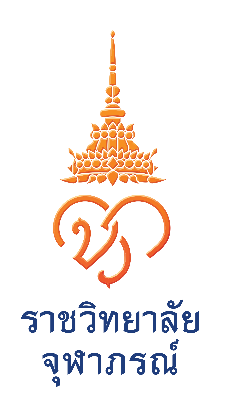 แบบรับรองจริยธรรมและจรรยาบรรณทางวิชาการของผู้เสนอขอกำหนดตำแหน่งทางวิชาการเขียนที่...............................................................วันที่...........เดือน.............................พ.ศ............	ข้าพเจ้า นาย/นาง/นางสาว..........................................................................................................................................ตำแหน่ง.....................................................................สังกัด/คณะ/สำนัก...................................................................................ซึ่งขอแต่งตั้งตำแหน่ง.......................................................ในสาขาวิชา....................................................................................ขอรับรองว่า ในการทำผลงานทางวิชาการทุกประเภท	1. ข้าพเจ้า มีความซื่อสัตย์ทางวิชาการ ไม่เคยนำผลงานของผู้อื่นมาเป็นผลงานของตน และไม่เคยลอกเลียนผลงานของผู้อื่น ไม่สร้างข้อมูลหรือข้อเท็จจริงอันไม่มีอยู่จริง (fabrication) ไม่บิดเบือนข้อมูลหรือข้อเท็จจริง (falsification) รวมทั้งไม่เคยนำผลงานของตนเองในเรื่องเดียวกันไปเผยแพร่ในวารสารทางวิชาการมากกว่าหนึ่งฉบับในลักษณะที่จะทำให้เข้าใจผิดว่าเป็นผลงานใหม่ และไม่คัดลอกข้อความใด ๆ จากผลงานเดิมของตน โดยไม่อ้างอิงผลงานเดิมตามหลักวิชาการ	2. ข้าพเจ้า ให้เกียรติและอ้างอิงถึงบุคคลหรือแหล่งที่มาของข้อมูลที่นำมาใช้ในผลงาน
ทางวิชาการของตนเอง และแสดงหลักฐานของการค้นคว้า	3. ข้าพเจ้า คำนึงถึงประโยชน์ทางวิชาการ ไม่ได้ละเลยหรือละเมิดสิทธิส่วนบุคคลของผู้อื่น และสิทธิมนุษยชน4. ผลงานทางวิชาการของข้าพเจ้า ได้มาจากการศึกษาโดยใช้หลักวิชาการเป็นเกณฑ์ ไม่มีอคติมาเกี่ยวข้อง และเสนอผลงานตามความเป็นจริง ไม่จงใจเบี่ยงเบนผลการวิจัยโดยหวังผลประโยชน์ส่วนตัวหรือต้องการสร้างความเสียหายแก่ผู้อื่น และเสนอผลงานตามความเป็นจริง ไม่ขยายข้อค้นพบโดยปราศจากการตรวจสอบยืนยันทางวิชาการ5. ข้าพเจ้า ได้นำผลงานไปใช้ประโยชน์ในทางที่ชอบธรรม และชอบด้วยกฎหมาย6. ข้าพเจ้า มีหลักฐานแสดงการอนุญาตจากคณะกรรมการจริยธรรมการวิจัยในผลงาน
ทางวิชาการที่มีการใช้ข้อมูลจากการทำวิจัยในคนหรือสัตว์ข้าพเจ้าขอรับรองว่า  ผลงานที่ข้าพเจ้าได้ยื่นขอกำหนดตำแหน่งทางวิชาการเป็นไปตามหลักจริยธรรมและจรรยาบรรณทางวิชาการที่กำหนดไว้ข้างต้น 6 ประการ และข้าพเจ้าได้รับทราบผลของการละเมิดหลักจริยธรรมและจรรยาบรรณทางวิชาการดังกล่าวลงชื่อ..........................................................................ผู้เสนอขอกำหนดตำแหน่งทางวิชาการ   (..........................................................................)    	  	     วันที่................เดือน..........................................พ.ศ....................